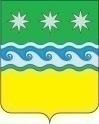 КАЗЕННОЕ УЧРЕЖДЕНИЕКОНТРОЛЬНО-СЧЁТНЫЙ ОРГАН ЗАВИТИНСКОГО РАЙОНА676870 г. Завитинск ул. Куйбышева, 44 тел. (41636) 22-8-80 E-mail: ksozavit@yandex.ruЗАКЛЮЧЕНИЕ № 22на проект решения «О внесении изменений в решение Болдыревского сельского Совета народных депутатов Завитинского района Амурской области от 25.12.2020 № 90 «Об утверждении бюджета Болдыревского  сельсовета Завитинского Амурской области на 2021 год и плановый период  2022-2023 годов (с учетом изменений от 26.02.2021 № 93, от 17.03.2021 № 94)»21.04.2021  г.                                                                                 г. ЗавитинскЗаключение Контрольно-счётного органа Завитинского района на проект решения Болдыревского сельского Совета народных депутатов Завитинского района Амурской области от 25.12.2020 № 90 «Об утверждении бюджета Болдыревского сельсовета Завитинского района Амурской области на 2021 год и плановый период  2022-2023 годов»» (далее- решение о бюджете на 2021 и плановый период 2022-2023 годов) подготовлено в соответствии с Бюджетным кодексом Российской Федерации, Положением «О бюджетном процессе в Болдыревском сельсовете Завитинского района Амурской области», соглашением о передаче полномочий (части полномочий) по осуществлению внешнего муниципального финансового контроля № 1 от 25.12.2020,  Положением «О Контрольно-счётном органе Завитинского района».К проекту решения о внесении изменений в решение о бюджете на 2021 год и плановый период 2022-2023 годов представлена пояснительная записка с обоснованием предлагаемых изменений. Изменения, вносимые в решение о бюджете на 2021 год и плановый период 2022-2023 годов, обусловлены  необходимостью уточнения плановых показателей по доходной и расходной части  бюджета Болдыревского сельсовета Завитинского района Амурской области на 2021 год.Таблица №1По результатам экспертизы проекта решения Контрольно-счётный орган установил:1. Решением о бюджете на 2021 год и плановый период 2022-2023 годы (с учетом изменений от 26.02.2021 № 93, от 17.03.2021 № 94), были утверждены доходы бюджета 2021 года в сумме 4518,5 тыс. рублей. В представленном к рассмотрению проекте решения, доходы    бюджета поселения составят 5633,4 тыс. рублей. Предлагается увеличение доходной части бюджета на 1114,9 тыс. рублей (или на 24,7%), в том числе:по разделу «Безвозмездные поступления»  планируется произвести увеличение объема доходов на сумму  1114,9 тыс. рублей, в том числе за счет увеличения:- Субсидии бюджетам сельских поселений на обеспечение комплексного развития сельских территорий в сумме 1114,9 тыс. рублей (На основании областного уведомления по расчетам между бюджетами № 17 от 01.03.2021 г.).2. Решением о бюджете в последней редакции утверждены расходы бюджета на 2021 год в сумме  5059,1 тыс. рублей. В  представленном к рассмотрению проекте решения, расходы  бюджета поселения увеличены на 1114,9 тыс. рублей (или на 22,03%) и составляют 6174,0 тыс. рублей.  Изменения структуры расходов бюджета в разрезе функциональной классификации расходов представлены в таблице № 2.Таблица № 2тыс. рублей Предлагаемые изменения в проекте решения о бюджете на 2021 год в разрезе функциональной классификации расходов характеризуются тем, что бюджетные  ассигнования  администрации Болдыревского сельсовета  планируется увеличить на сумму 1114,9 тыс. рублей,  в том числе:По разделу «Общегосударственные вопросы» предлагается увеличить уменьшить расходы по подразделу 0104 «Обеспечение функций исполнительных органов» на 3,5 тыс. рублей на обеспечения доли софинансирования  при реализации мероприятия «Организация освещения территории в с.Болдыревка Завитинского района» в рамках основного мероприятия муниципальной программы «Комплексное развитие сельской территории Болдыревского сельсовета Завитинского района Амурской области»По разделу «Жилищно-коммунальное хозяйство» предлагается увеличить ассигнования на 1118,4тыс. рублей, в том числе:- по подразделу «Благоустройство» увеличить на 1118,4 тыс. рублей на реализацию мероприятия «По организации освещения территории с. Болдыревка»  на 1118,4,0 тыс. рублей в рамках муниципальной программы «Комплексное развитие сельской территории Болдыревского сельсовета Завитинского района Амурской области», в том числе за счет собственных средств на 3,5 тыс. рублей, за счет средств субсидии из областного бюджета на обеспечение комплексного развития сельских территорий в сумме 1114,9 тыс. рублей.В разрезе распределения бюджетных ассигнований по целевым статьям (муниципальным программам и непрограммным направлениям деятельности) в бюджет Болдыревского сельсовета на 2021 год предлагается внести следующие изменения:1) на реализацию муниципальных программ предлагается увеличить расходы на 1118,4 тыс. рублей;2) на реализацию непрограммных направлений деятельности предлагается уменьшить расходы на 3,5 тыс. рублей.3. Решением о бюджете на 2021 год утвержден дефицит бюджета Болдыревского сельсовета  в сумме 540,6 тыс. рублей. Проектом решения о внесении изменений в решение о бюджете данная характеристика бюджета не меняется. Источником финансирования дефицита бюджета является изменение остатков средств на счетах по  учету средств бюджета. По состоянию на 01.01.2021 остаток денежных средств на счетах по учету средств бюджета составил 540,6 тыс. рублей (остаток средств от полученного от министерства обороны земельного налога в сумме  263,6 тыс. рублей, остаток неиспользованных средств дорожного фонда – 277,0 тыс. рублей).В соответствии со статьей 92.1 Бюджетного кодекса РФ, дефицит бюджета не  превышает  предельно  допустимых  размеров.Выводы: Проект решения, представленный в Контрольно-счетный орган Завитинского района  для дачи заключения на основании заключенного соглашения о передаче полномочий (части полномочий) по осуществлению внешнего муниципального финансового контроля № 1 от 25.12.2020, подготовлен в рамках действующего законодательства, содержит показатели, установленные пунктом 3 ст.184.1 БК РФ и ст.12 Положения о бюджетном процессе в Болдыревском сельсовете.Контрольно-счётный орган Завитинского района считает возможным принятие решения «О внесении изменений в решение Болдыревского сельского Совета народных депутатов Завитинского района Амурской области от 25.12.2020 № 90 «Об утверждении бюджета Болдыревского сельсовета Завитинского района Амурской области на 2021 год и плановый период  2022-2023 годов((с учетом изменений от 26.02.2021 № 93, от 17.03.2021 № 94)»   в представленной редакции.  Председатель Контрольно-счётногооргана Завитинского района                                                       Е. К. КазадаеваНаименованиеУтверждено решением о бюджете, тыс. руб.С учётом изменений согласно представленному проекту, тыс. руб.Отклонение  (+ увеличение, - уменьшение),НаименованиеУтверждено решением о бюджете, тыс. руб.С учётом изменений согласно представленному проекту, тыс. руб.Отклонение  (+ увеличение, - уменьшение),НаименованиеУтверждено решением о бюджете, тыс. руб.С учётом изменений согласно представленному проекту, тыс. руб.Отклонение  (+ увеличение, - уменьшение),НаименованиеУтверждено решением о бюджете, тыс. руб.С учётом изменений согласно представленному проекту, тыс. руб.Отклонение  (+ увеличение, - уменьшение),Прогнозируемый общий объем доходов бюджета Болдыревского сельсовета Завитинского района4518,55633,4+1114,9Общий объем расходов бюджета Болдыревского сельсовета Завитинского района5059,16174,0+1114,9Дефицит бюджета (профицит (-))540,6540,60,0РасходыУтверждено на 2021 годПроект решенияРезультат (+,-)Общегосударственные расходы1947,01943,5-3,5Национальная оборона115,9115,90,0Национальная безопасность и правоохранительная деятельность70,070,00,0Национальная экономика861,8861,80,0Жилищно-коммунальное хозяйство834,21952,6+1118,4Культура, кинематография933,9933,90,0Социальная политика296,3296,3-Всего расходов5059,16174,0+1114,9